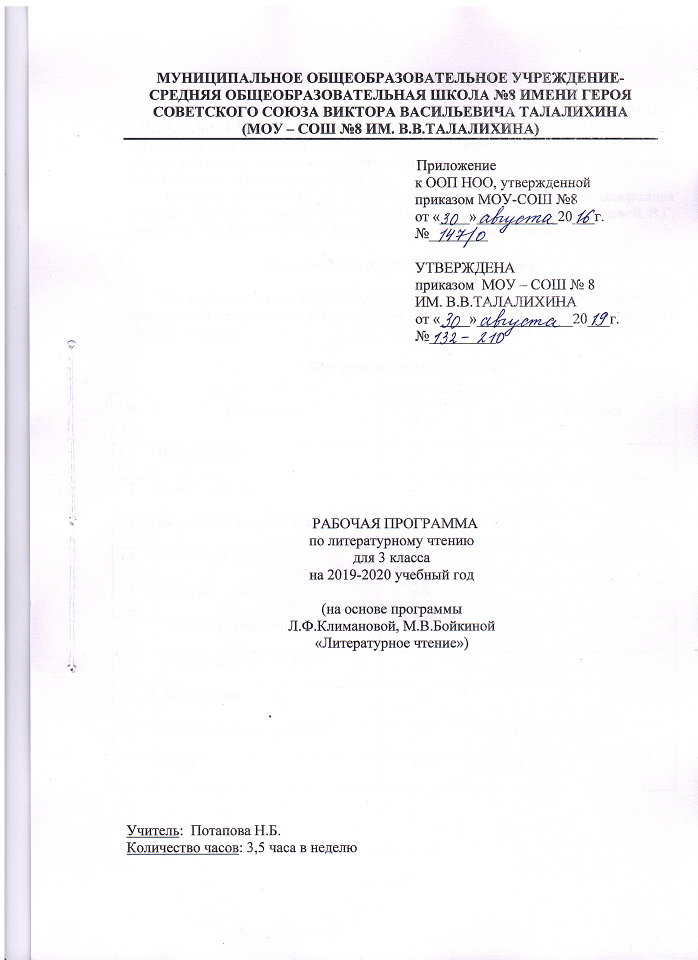 Пояснительная запискаРабочая программа по литературному чтению для 3 класса МОУ-СОШ №8 ИМ. В.В.ТАЛАЛИХИНА разработана на основе Федерального государственного образовательного стандарта начального общего образования, примерной программы по литературному чтению и программы «Литературное чтение» Л.Ф. Климановой, М.В. Бойкиной, «Просвещение» 2014 год.Программа реализуется по УМК «Перспектива». Для реализации содержания учебного предмета литературное чтение используется учебник Л.Ф. Климановой, В.Г. Горецкого, Л.А.Виноградской «Литературное чтение» для 3 класса. Местоучебного предмета в учебном планеПо учебному плану МОУ-СОШ № 8 ИМ. В.В.ТАЛАЛИХИНА на изучение предмета «Литературное чтение» в 3 классе отводится 119 ч (3,5 ч в неделю, 34 учебные недели).Тематическое планированиеКалендарно-тематическое планированиеСписок литературы для учителяКлиманова Л.Ф., Горецкий В.Г., Виноградская Л.А. Литературное чтение. Учебник.3 класс, в 2-х частях. М.: Издательство «Просвещение», 2014 г.Кутявина С.В. «Поурочные разработки по литературному чтению» к УМК «Перспектива». 3 класс. М.: Издательство «ВАКО», 2016 г.Список литературы для обучающегосяКлиманова Л.Ф., Горецкий В.Г., Виноградская Л.А.  Литературное чтение. Учебник. 3 класс, в 2-х частях. М.: Издательство «Просвещение», 2014 г.Перечень WEB-сайтовдля дополнительного образования по предметуhttps://infourok.ru/Сайт ИНФОУРОКhttp://www.uchportal.ru/«Учительский портал» - сообщество учителейhttp://www.uroki.net/   Сайт УРОКИ.NEThttp://www.nachalka.com/ Сайт для учителей начальных классов «Начальная школа»http://www.uchportal.ru/ Учительский портал  http://nsportal.ru/Социальная сеть работников образования http://festival.1september.ru/  Фестиваль педагогических идей «Открытый урок»http://viki.rdf.ru/ Детские электронные книги и презентацииСОГЛАСОВАНОзам. директора по УВР ___________Ю.А.Сафронова«____» ____________ 20__г.СОГЛАСОВАНОруководитель ШМОучителей начальных классов___________С.М.ЖучковаПротокол от«____» ____________ 20__г.№_____№п/пРаздел, темаКоличество часовФорма контроля1Вводный урок.12Книги - мои друзья.43Жизнь дана на добрые дела.174Волшебная сказка.105Люби всё живое.186Картины русской природы.127Великие русские писатели.208Литературная сказка.199Картины родной природы.18Итоговое тестирование.Итого119Из них 1№  урокаДата  по плануДата  по фактуТемаЭОР№  урокаДата  по плануДата  по фактуТемаЭОР№  урокаДата  по плануДата  по фактуТемаЭОРВводный урок (1 ч)Вводный урок (1 ч)Вводный урок (1 ч)Вводный урок (1 ч)Вводный урок (1 ч)102.09.Вводный урок. Знакомство с учебником.Электронное аудиоприложение к учебнику Климановой  Л.Ф.,  Горецкого В.Г., Л. А. Виноградской «Литературное чтение»Книги – мои друзья (4 ч)Книги – мои друзья (4 ч)Книги – мои друзья (4 ч)Книги – мои друзья (4 ч)Книги – мои друзья (4 ч)203.09.Наставления детям Владимира Мономаха.  Б. Горбачевский. Первопечатник Иван Фёдоров.Электронноеаудиоприложение к учебнику305.09.Первая «Азбука» Ивана Федорова. Наставления Библии.409.09.Мы идём в музей книги.510.09.Книжная мудрость. Печатная книга.Жизнь дана на добрые дела (17 ч)Жизнь дана на добрые дела (17 ч)Жизнь дана на добрые дела (17 ч)Жизнь дана на добрые дела (17 ч)Жизнь дана на добрые дела (17 ч)612.09.Поступок,честность, верность слову. Выставка книг. 713.09.Пословицы разных народов о человеке и его делах. 816.09.В.И. Даль. Пословицы и поговорки русского народа. 917.09Н.Носов «Огурцы». Смысл поступка. Электронноеаудиоприложение к учебнику1019.09.Н.Носов «Огурцы». Характеристика героя. 1123.09.Создание рассказа по аналогии на тему «Что такое добро».1224.09.М.Зощенко «Не надо врать».  Электронноеаудиоприложение к учебнику1326.09.М.Зощенко «Не надо врать».   Смысл поступка.1427.09.Л. Каминский «Сочинение». 15 30.09Л. Каминский «Сочинение». Отзыв.16 01.10М. Зощенко «Через тридцать лет». Поступок героя. Электронноеаудиоприложение к учебнику17 03.10Рассказы о детях. 18 07.10Н. Носов «Трудная задача». 19 08.10Притчи. «Что побеждает?», «Что важнее?»20 14.10.В. Драгунский «Где это видано, где это слыхано...». Электронноеаудиоприложение к учебнику21 15.10Маленькие и большие секреты страны Литературии. 22 17.10Обобщение по разделу.Волшебная сказка (10 ч)Волшебная сказка (10 ч)Волшебная сказка (10 ч)Волшебная сказка (10 ч)Волшебная сказка (10 ч)2318.10.Волшебная сказка. Русская сказка «Иван - царевич и Серый Волк».2421.10.Русская сказка «Иван - царевич и Серый Волк». Характеристика герояЭлектронноеаудиоприложение к учебнику2522.10.Русская сказка «Иван - царевич и Серый Волк».Основные события. План сказки. В. Васнецов «Иван - царевич на сером волке». Рассказ по картине.262410.Русская сказка «Летучий корабль». Основные события.2728.10.Русская сказка «Летучий корабль». Характеристика героев сказки.2829.10.Сборники сказок. Тематический каталог. Русская сказка «Морозко».Электронноеаудиоприложение к учебнику2931.10.Русская сказка «Морозко». Характеристика героев сказки.3001.11.Русская сказка «Белая уточка».Смысл сказки.3105.11.Русская сказка «По щучьему велению». Инсценирование.3207.11.Маленькие и большие секреты страны Литературии. Обобщение по разделу. Электронноеаудиоприложение к учебникуЛюби всё живое (18 ч)Люби всё живое (18 ч)Люби всё живое (18 ч)Люби всё живое (18 ч)Люби всё живое (18 ч)3311.11.Художественная и научно-познавательная литература.3412.11.К.Паустовский «Барсучий нос». Электронноеаудиоприложение к учебнику3514.11.К.Паустовский «Барсучий нос». Особенности художественного текста.3615.11.В.Берестов «Кошкин кот». Особенности юмористического текста.  3718.11.Б. Заходер «Вредный кот».  Смысл названия стихотворения. 3819.11.В. Бианки «Приключения Муравьишки». Правда и вымысел в сказке В.Бианки. 392511.Создание текста по аналогии. Как Муравьишке бабочка помогала добраться домой.4026.11.О. Полонский «Муравьиное царство». Особенности научно-популярного текста. 4128.11Тим Собакин «Песни бегемотов».  Журналы для детей.Электронноеаудиоприложение к учебнику4202.12.Сборники произведений о природе. 4303.12.Д.Мамин – Сибиряк «Серая Шейка». Электронноеаудиоприложение к учебнику4405.12.Д.Мамин – Сибиряк «Серая Шейка». Герой художественного текста. Его особенности.Электронноеаудиоприложение к учебнику4506.12.Н.Носов «Карасик». Электронноеаудиоприложение к учебнику4609.12.Н.Носов «Карасик». Характеристика героев произведения.4710.12.М. Горький «Воробьишко». 4812.12.Книги о природе. Отзыв4916.12.Маленькие и большие секреты страны Литературии. 5017.12.Обобщение по разделу. Электронноеаудиоприложение к учебникуКартины русской природы (12 ч)Картины русской природы (12 ч)Картины русской природы (12 ч)Картины русской природы (12 ч)Картины русской природы (12 ч)5119.12.Картины русской природы.  И. Шишкин. «Зима в лесу». 5220.12.Н.Некрасов «Славная осень». Электронноеаудиоприложение к учебнику5323.12.М. Пришвин «Осинкам холодно». 54 24.12Ф.Тютчев «Листья». Электронноеаудиоприложение к учебнику5526.12А.Фет «Осень» 5609.01Р. р. А.Фет. Чтение наизусть.  И.Бунин «Первый снег».  В. Поленов «Ранний снег». 57 10.01Р. р.  И.Бунин. Чтение наизусть.  Сборники произведений о природе. 5813.01К.Бальмонт «Снежинка». 5914.01К.Паустовский «В саду уже поселилась осень...». Электронноеаудиоприложение к учебнику60 16.01И. Остроухов «ВАбрамцевом парке».  А. Саврасов «Зима». 61 20.01Маленькие и большие секреты страны Литературии.Электронноеаудиоприложение к учебнику6221.01Обобщение по разделу. Великие русские писатели (20 ч)Великие русские писатели (20 ч)Великие русские писатели (20 ч)Великие русские писатели (20 ч)Великие русские писатели (20 ч)6323.01Великие русские писатели. В.Берестов «А.С. Пушкин».Электронноеаудиоприложение к учебнику6424.01А.С. Пушкин «Зимнее утро».6527.01Р. р.   А.С. Пушкин. Чтение наизусть. И.Грабарь «Зимнее утро».6628.01А.С. Пушкин «Зимний вечер».Электронноеаудиоприложение к учебнику6730.01Р. р. А.С. Пушкин. Чтение наизусть.Ю.Клевер «Закат солнца зимой», «Зимний пейзаж с избушкой».6803.02А.С. Пушкин «Опрятней модного паркета...».П. Брейгель «Зимний пейзаж».6904.02В.Суриков «Взятие снежного городка». Устное сочинение по картине.7006.02А.С.Пушкин «Сказка о царе Салтане…» Нравственный смысл литературной сказки.7107.02А.С.Пушкин «Сказка о царе Салтане…».Особенности сюжета. Структура сказочного текста.7210.02А.С.Пушкин «Сказка о царе Салтане…».Характеристика героев. Прием звукозаписи для создания образа моря, комара, шмеля…Электронноеаудиоприложение к учебнику7311.02Сказки А.С.Пушкина. И.Я. Билибин-иллюстратор сказок А.С.Пушкина.7413.02И.А.Крылов. Басни. И.А. Крылов «Слон и Моська».Электронноеаудиоприложение к учебнику7517.02И.А. Крылов «Чиж и голубь».7618.02Р. р.  И.А. Крылов. Чтение наизусть. Великие русские писатели. Л.Н. Толстой.7725.02Л.Н. Толстой «Лев и собачка». Быль.«Лебеди».7827.02Л.Н.Толстой «Акула».Электронноеаудиоприложение к учебнику7928.02Мастерская писателя. Редактируем и корректируем текст. Книги великих писателей. Л. Н. Толстой «Волга и Вазуза».Электронноеаудиоприложение к учебнику8002.03Л.Н. Толстой «Как гуси Рим спасли».8103.03И.А.Крылов. «Квартет». А. Барто «Квартет».8205.03Маленькие и большие секреты страны Литературии. Обобщение по разделу.Литературная сказка (19 ч)Литературная сказка (19 ч)Литературная сказка (19 ч)Литературная сказка (19 ч)Литературная сказка (19 ч)8310.03Литературная сказка.8410.03В.Даль «Девочка Снегурочка». 8512.03В.Даль «Девочка Снегурочка». Особенности литературной сказки. 8613.03В.Одоевский «Мороз Иванович». 8716.03В.Одоевский «Мороз Иванович». Характеристика героев сказки. Электронноеаудиоприложение к учебнику8817.03Д.Мамин - Сибиряк «Сказка про ВоробьяВоробеича, Ерша Ершовича и веселого трубочиста Яшу». Электронноеаудиоприложение к учебнику8919.03Д.Мамин - Сибиряк «Сказка про ВоробьяВоробеича, Ерша Ершовича и веселого трубочиста Яшу». Герои произведения.9023.03Переводная литература для детей. Электронноеаудиоприложение к учебнику9124.03Б.Заходер «Винни – Пух». 9226.03Р.Киплинг «Маугли». Электронноеаудиоприложение к учебнику9327.03Р.Киплинг «Маугли». Герои произведения.9430.03Дж. Родари «Волшебный барабан». 9531.03Дж. Родари «Волшебный барабан». Особенности переводной литературы.Электронноеаудиоприложение к учебнику9602.04Литературные сказки.9706.04Тим Собакин «Лунная сказка». 9807.04Ю.Коваль «Сказка о серебряном соколе». 9913.04С.Михалков «Упрямый козленок». 10014.04Маленькие и большие секреты страны Литературии. 10116.04Обобщение по разделу.Электронноеаудиоприложение к учебникуКартины родной природы (18 ч)Картины родной природы (18 ч)Картины родной природы (18 ч)Картины родной природы (18 ч)Картины родной природы (18 ч)10217.04Картины родной природы. 10320.04Б. Заходер «Что такое стихи». Электронноеаудиоприложение к учебнику10421.04И.Соколов — Микитов «Март в лесу». 10523.04Устное сочинение на тему «Мелодии весеннего леса».Электронноеаудиоприложение к учебнику10627.04А.Майков «Весна». Е.Волков «В конце зимы». Е.Пурвит «Последний снег». 10728.04Р. р. А.Майков. Чтение наизусть. С.Есенин «Сыплет черемуха...».В.Борисов – Мусатов«Весна». 10830.04Р. р.  С.Есенин. Чтение наизусть. С.Есенин «С добрым утром!».10907.05Ф.Тютчев «Весенняя гроза». 11008.05Р. р. Ф.Тютчев. Чтение наизусть. А.Васнецов «После дождя». И.Шишкин «Дождь в дубовом лесу». 11112.05О. Высотская «Одуванчик». З. Александрова «Одуванчик». 11214.05М. Пришвин «Золотой луг». 11318.05А.Толстой «Колокольчики мои, цветики степные...». 11419.05Р. р. А.Толстой. Чтение наизусть. Саша Черный «Летом».А. Рылов «Зеленый шум». 11521.05Ф.Тютчев « В небе тают облака...». А. Саврасов «Сосновый бор на берегу реки». Электронноеаудиоприложение к учебнику11622.05Итоговое тестирование.Электронноеаудиоприложение к учебнику11725.05Г. Юдин. «Поэты». 11826.05Я. Аким «Как я написал первое стихотворение». 11928.05Обобщение по разделу.